HATHERSAGE PARISH COUNCILClerk – Mr. S. C. Wyatt; Heart of Hathersage, Main Road, Hathersage. S32 1BB.Mob: 07 432 422 470; Email: Clerk@hathersageparishcouncil.gov.uk24th April 2019Amenities Committee members,  Notice is given that there will be a meeting of the Amenities Committee. Councillors are summoned to attend on Tuesday 30th April 2019. The meeting will commence at 7:30pm in the Heart of Hathersage. The Agenda for the meeting is set out below.Yours sincerely,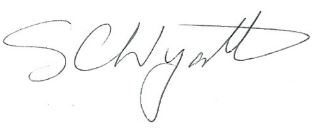 Clerk for Hathersage Parish Council.PUBLIC PARTICIPATIONA period of not more than ten minutes will be made available at the beginning of the meeting for members of the public to ask questions or submit comments about Parish Council Amenities Committee matters.AGENDAMEMBERS OF THE PUBLIC ARE ENTITLED TO ATTEND ALL MEETINGS OF THE COUNCIL (SUBJECT TO CERTAIN RESTRICTIONS) AND WILL BE MADE WELCOME. WITH THE PERMISSION OF THE COUNCIL, MEMBERS OF THE PUBLIC MAY ADDRESS THE COUNCIL DURING THE TIME SET ASIDE FOR THE PURPOSE, UPON ITEMS APPEARING ON THIS AGENDA. AS A COURTESY PLEASE NOTIFY THE CLERK IF YOU PLAN TO ATTEND.1.Apologies for Absence.2.To decide any variation in the order of business.3.Declaration of interests.4.Public Participation.5.Confirmation of previous minutes of 26th March 2019 and any matters arising.6.Covered Seating area – revised drawings review7.Planters – revised drawings review.8.Engraved stone damage.9.Parish Rooms Lease.10.Noticeboards.11.Clerk’s Report/Correspondence.12.To identify items for the next meeting agenda.    13.To agree a date for the next meeting.